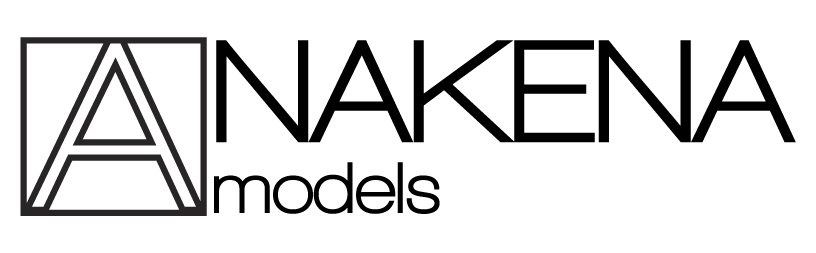 FICHE CANDIDATURE ENFANTJusqu’à 16 ansIDENTITENom : Prénom : Date naissance : Lieu naissance : Nationalité : Adresse : Ville : 	  				Code postal : Téléphone 1 : Téléphone 2 : Adresse Email : Noms des représentants légaux et situation familiale – marié, pacsé, divorcé etc : MENSURATIONSHauteur : Couleur yeux : Couleur cheveux : Pointure : Taille de vêtements :DIVERS Expérience : Sports, loisirs : Autres agences : Disponibilités :Ecole le mercredi matin :Classe :Pour les parentsTitulaire du permis B :En possession d’un véhicule : 